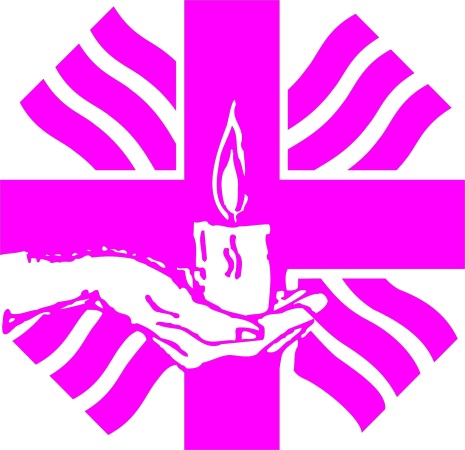 Nadškofijska karitas MariborStrossmayerjeva 152000 MariborTISKOVNA KONFERENCA Ljudska kuhinja Betlehem – 5. obletnica delovanjaAktualne stiskeMaribor, 21.5.2015Ljudska kuhinja Betlehem – 5. obletnica delovanjaLjudska kuhinja »Betlehem« (hiša kruha) je pod okriljem Nadškofijske karitas Maribor (NŠKM) bila predana namenu v začetku maja 2010 leta. Nastala je kot odgovor na pereče in vse večje stiske vezane na prehrambno problematiko socialno najbolj ogroženih med nami. Redna uravnotežena prehrana – topel obrok pomembno vpliva na krepitev zdravja, kot tudi širitev socialne mreže vključenih. Storitve LKB (Ljudske kuhinje Betlehem) so močno vpete in povezane z drugimi programi pomoči Mariborske Karitas – prvenstveno v krovni program pomoči NŠKM – sprejemno informacijska in svetovalna pisarna NŠKM ter ciljno v brezdomske programe NŠKM (Sprejemališče, Zavetišče, Ambulanta, ...). LKB je razdelilna kuhinja. Vsak dan v letu je glede na finančne zmožnosti razdeljenih do 70 toplih obrokov dnevno. Sicer je optimalna planirana kapaciteta LKB do 150 oseb/dnevno. Tako je bilo v letu 2014 razdeljenih kar 20.542 kosil/toplih obrokov. Letos (2015) je razdeljenih že 7.816 kosil/toplih obrokov. Pri svojem delu se držimo smernic Načel HACCP sistema, Kodeksa etičnih načel v socialnem varstvu, Etičnih pravil Karitas ter področnih zakonskih oz. podzakonskih aktov.PODPORNIKI, DONATORJI IN SOFINANCERJI Program LKB v preteklem letu so podprli: posamezniki, darovalci, (vključeni tudi kot Zlati dobrotnik), Župnijske karitas – živa karitas, ter 10 podjetji (Elektro Maribor,…)Mestna občina Maribor – proračunska sredstva ter naročnik JD, Zavod republike Slovenije za zaposlovanje – program javnih del,FIHO - Fundacija za financiranje invalidskih in humanitarnih organizacij v republiki SlovenijiVsem se želimo v imenu tistih, ki vsakodnevno prejemajo pomoč v obliki toplega obroka, iskreno zahvaliti za zaupanje in pomoč. Že en lačen človek med nami je en lačen človek preveč! Zato ponovna prošnja vsem ljudem odprtega srca in podjetjem k pomoči. Prispevke zbiramo na TRR Nadškofijske karitas Maribor SI 56 0417 3000 1196 398, koda namena: CHAR, namen: Ljudska kuhinja Betlehem, Referenca SI 00 2930960.Statistična slika 5 let delovanja LKBV petih letih delovanja je bilo v 1.784 delovnih dneh razdeljenih kar 99.199 kosil. Kaže se progresivna rast št. unikatnih uporabnikov, št. tistih, ki so vsaj enkrat prejeli kosilo v naši Ljudski kuhinji Betlehem. Več kot polovica je takšnih, ki tovrstno pomoč potrebujejo vsakodnevno, tukaj gre za najnižjo socialno strukturo,  ostale pa vključujemo glede na njihovo stisko določeno obdobje. V petih letih delovanja LKB je bilo skupaj zbrane in razdeljene pomoči v vrednosti: 362.353,53 €. Pomoč Nadškofijske karitas Maribor socialno najbolj ogroženim Kakor v preteklih tiskovnih konferencah moramo tudi tokrat izpostavit, da so se stiske ne le povečale, temveč v mnogih primerih poglobile. Ponovno opozarjamo na povečanje števila tistih, ki prvič potrkajo na vrata Karitas zaradi izgube zaposlitve ter problemov zaradi funkcionalne nepismenosti ob uveljavljanju pravic iz naslova zakona socialne varnosti in drugih socialnih transferjev. Še posebej moramo opozoriti na stiske družin, posameznikov in starejših, bolnih in invalidov ter drugih marginalnih skupin odrinjenih na rob družbe. Prav tako moramo ponovno opozoriti na največje stiske, ki se pojavljajo ko ljudje ne morejo poravnavati položnic za redne mesečne obveznosti. Še vedno imajo dolgove (opomini) za ogrevanje, prihajajo (po)računi električne energije, dolgove imajo za prostovoljno zdravstveno zavarovanje. Veliko je brezposelnih, ki so jim potekla vsa nadomestila in sedaj prejemajo samo denarno socialno pomoč. Posledično so pogoste tudi različne bolezni ter duševne in psihične stiske. Žal ne moremo vsem pomagati, zato skušamo vsaj delno omiliti najhujše stiske.V tekočem letu 2015 je bilo rešenih do sedaj 211 prošenj za finančno pomoč – plačilo najosnovnejših življenjskih potrebščin (elektrika, najemnina, ogrevanje, …). Pomoč v hrani je samo preko Nadškofijske karitas Maribor prejelo kar 2.029 (lani v tem času 1.582) družin oz. posameznikov.  Izdanih je bilo že kar 768 (703) paketov pomoči v oblačilih in obutvi. V mreži Župnijskih karitas smo konec januarja razdelili zadnje zaloge hrane iz ukrepa EU in drugo podarjeno (cca 20 t) ter kupljeno pomoč. Skupna razdeljena finančna pomoč za vse programe pomoči NŠKM v prvih štirih mesecih znaša 132.605,81 €. Žal vsem ne moremo pomagati tako kot bi želeli, saj imamo omejene vire pomoči. Zavedamo pa se, da brez podpore dobrih ljudi – darovalcev, donatorjev, ki velikodušno pomagajo s podprtjem mnogih programov pomoči Karitas tolikim ne bi mogli pomagati. Želimo se zahvaliti za to solidarnost in prosimo, da mnogih v stiski ne pozabimo tudi v prihodnje. Moramo pomagati po svojih močeh. Umetniki za Karitas v Mariboru – galerija Ars Sacra odprta do 26.5.2015Prodajne razstave likovnih del, ki so nastala v 20. mednarodni likovni koloniji Umetniki za karitas z geslom Tujec sem bil in ste me sprejeli (Mt 23,35).Razstava bo odprta do 26. maja 2015 po urniku galerije (ponedeljek, sreda, petek od 16.00 do 19.00; torek, četrtek, sobota od 10.00 do 12.00 ure).Karitas  bo izkupiček od prodanih del namenila pomoči tujcem.V preteklosti je bil izkupiček prodanih del namenjen stiskam, za katere pri Karitas smatramo, da najbolj kličejo k pomoči (družine, otroci, matere in ženske, ljudje, ki jih je prizadel potres, ljudje, ki jih je v Bosni prizadela vojna, zasvojeni, brezdomci, brezposelni). Lansko leto nas je nagovoril obisk papeža Frančiška v Lampedussi, ki je svet pozval za pomoč tujcem in beguncem, zato smo se odločili, da opozarjamo na problematiko tujcev tudi pri nas in tudi izkupiček namenimo njim.Delo mariborske Karitas v prihodnje: Oblačila in obutev – primanjkuje v Humanitarnem skladišču Nadškofijske karitas Maribor, Ljubljanska 23, Maribor Srečanje Botrov in podpornikov programa Botrstvo – Svečina, 20.6.2015Zvezek – podari zvezekOtroci nas potrebujejo – šolske potrebščineLetovanje soc. ogroženih družin, otrok, mladostnikov in starejšihPodrobnejše informacije: Nadškofijska karitas Maribor, Strossmayerjeva 15, Maribor, T: 0590 80 350, F: 0590 80 360; e: info@karitasmb.si, splet: www.karitasmb.si 